First Name of Application CV No 1645542Whatsapp Mobile: +971504753686 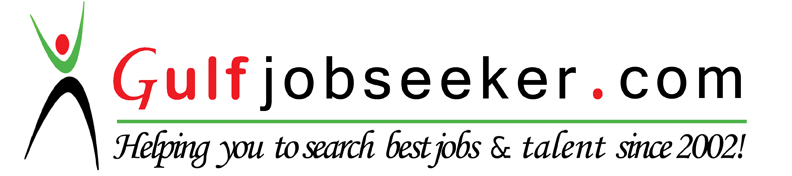 To get contact details of this candidate Purchase our CV Database Access on this link.http://www.gulfjobseeker.com/employer/services/buycvdatabase.php Career Objective“To obtain a meaningful and challenging position that enables me for further advancement.”Personal InformationDate of birth			04, January 1991Place of birth			PakistanMarital status			SingleCareer ProgressionCompany Name: PMTAC/Econorise (A USA based medical billing company)Position:      Account Manager (Oct, 2015 to Mar, 2016)Job ResponsibilitiesTo perform Medical billing for offshore doctors. To Keep informed of all changes in the rules and regulations of Insurance Carriers and regularly.      To Research / Analyze and prepare appeals when claims are rejected.To Tele converse with Insurance Companies for claim follow up.To Tele converse with Clients (doctors) in USA.To assist Senior Manager Operations in all Billing Activities. Tele-converse with clients and insurances in USA on regular basis to discuss operations related concerns, and resolution of billing related issues. Root-Cause Analysis of different Issues / Problems of Practices and suggest solutions.Participate and provide updates on follow-up progress and suggesting systematic checks (RBS) to eliminate human error in management meetings.Assist the Senior Manager Operations to provide planning, programming, and project management support to ensure all project activities are executed in accordance with established means, methods and constraints.Posting/Analysis of Payments in system. Compare & analysis the statics (Financial & DAR) with the industry. Company Name: MOX Services (Online Customer Services and Support in Australia)Position:    Admin Manager (September, 2012 to July, 2015)Job ResponsibilitiesManage call center budgets and operational expenses.Assist associates in achieving their professional goals.Manages day-to-day call center operations.Train new call center customer service representatives.Oversees cross functional work areas targeted to resolve issues raised by customers.Develops, tracks and reports key performance measurements for the organization.Develops and implements process and procedures to improve operational efficiency.Oversees cross functional work areas targeted to resolve issues raised by customers.Manages the customer service operations, which deals directly with customers and is the first point of contact.Company Name: MOX Services (Online Customer Services and Support in Australia)Position:     Project Coordinator (November, 2011 to August, 2012)Job ResponsibilitiesBe in charge of running and managing the call center daily activity.Schedule and organize shift patterns for teams to ensure that customers are never left unattended.Understand all organization’s products, services, procedures and guidelines and communicate same to all teams.Facilitate and organize training session for all agents and participate in recruitment of new call center agents.Conduct regular review of all call center agents performance and organize training sessions for under performers.Submit regular reports to management and seek new ideas and strategies to improve performance at the center.Ensure that clients are kept happy and satisfied at all times by providing prompt response and solutions to their challenges at all times.Ensure a safe and harmonious working environment for all teams and delegate duties to all of them.Company Name: MOX Services (Online Customer Services and Support in Australia)Position: Customer Service and Sales Representative (February, 2011 to October, 2011)Job ResponsibilitiesGenerate services sale leads.Greet customers warmly and ascertain problem or reason for calling.Take payment information and other information such as referrals phone numbers. Sell Services.Work with customer service manager and coordinator to ensure proper customer service is being delivered.Read from scripts.Effectively manage large amounts of incoming calls.Keep records of customer interactions, process customer accounts and file documents.Take the extra mile to engage customers.Education              Year                                      Certification/Degree                Institute           2015-2016                               MA (IR) Result Pending           University of Sargodha           2009-2011		           B.Com (IT)                             University of Punjab		           2007-2009 		           HSSC (I.C.S)                          BISE Rawalpindi		           2005-2007 		           SSC (Matriculation)                 Federal Board (FBISE)Professional SkillsMedical BillingMedical Insurance Claims reimbursementCustomer RelationshipMS Office(Excel, Word, PowerPoint, Outlook)Office AllyPractice Management SolutionGotomeeting Practice FusionHIPAARevenue Cycle ManagementICD10Strong Communication SkillsVOIPTelesales and ServicesAreas of InterestMedical Billing ServicesManagementAdminAccountsMedical Insurance Customer SupportCustomer Support and ServicesLanguagesEnglishUrduActivities and HobbiesReading BooksDocumentariesPhotographyNet SurfingCricket	